Warranty Approval CertificateDate:	26.03.2021To whom it may concern,This document certifies the engine installation(s) detailed below have been approved for Warranty Registration by Note: Date is written in DD.MM.YYYY format.Base Engine Warranty is valid for 24months(Pleasure)/12months(Commercial) from Warranty Registration or 1000 hours whichever occurs first.Please note that STEYR MOTORS cannot be held liable for any damage as a result of deviations / alterations from STEYR MOTORS installation specification.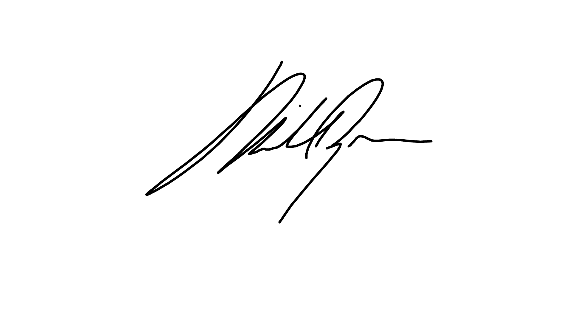 Signed:  Michael Green - Customer Service EngineerDate of Warranty Registration21.01.2021      21.01.2021      Hull Identification NumberZGASYD0407129ZGASYD0407129Engine Model No.SE306J38SE306J38Single / PortStarboardEngine Serial No.682400000XXXXRatingINTINTWarranty Expiry Date21.01.202221.01.2022Exceptions (if any) to Warranty coverage as a result of unapproved installation points noted below.F76 fuel in use – shorter service interval – see manual and fuel selection chart